NEPHRO UPDATE EUROPE 2018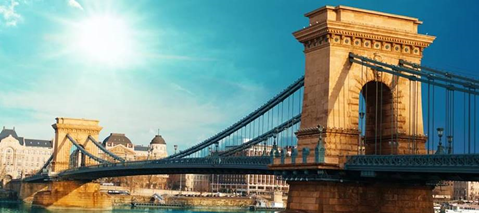 
Dear Colleagues, Join colleagues from across Europe for the 2nd Nephro Update Europe taking place October 5-6, 2018 in Budapest!As a member of the Czech Society of Nephrology (CSN), you have the opportunity to take advantage of a special offer provided by the congress organizer, med update europe: 4 regular free entry tickets + 4 free entry tickets for nephrologists submitting an ePoster - first come, first served! The regular fee to participate in the Nephro Update Europe is 450 € per person. If more members are interested, beyond the 8 free tickets, there is a team discount price available.You will have a chance to attend 14 expert lectures from European leaders in Nephrology, encompassing the latest international studies in the whole field of Nephrology:
This 2-day event is:led by an expert scientific boardfocused on clinical practice and thus valuable for your daily workinteractive and unbiasedPlease contact a.lieb@medupdate-europe.com from med update europe directly with any questions or to register free of charge.We are looking forward to welcoming you in Budapest!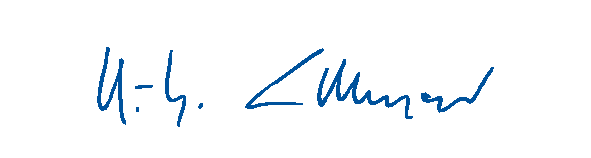 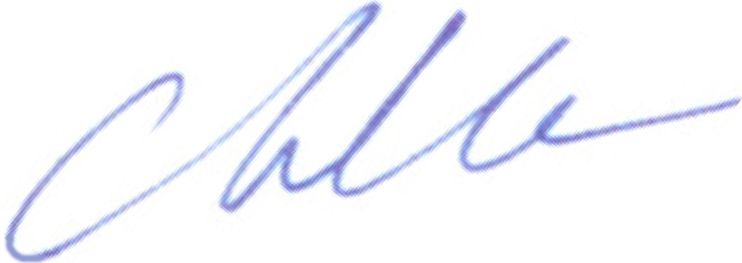 Kai-Uwe Eckardt 				Ton Rabelink
(sent on behalf of K.-U. Eckardt and Ton Rabelink – Scientific Co-Chairs)GlomerulonephritisChronic Kidney DiseaseBone and Mineral DiseaseRenal AnemiaHypertensionCardiovascular DiseaseAcute Kidney InjurySystemic Autoimmune DiseasesDiabetic NephropathyHemodialysisGenetic DiseasesHepatitis CPeritoneal Dialysis Transplantation